Извещениеоб итогах проведения аукциона по продаже имущества принадлежащего на праве собственности ПАО «МРСК Центра» (филиалу ПАО «МРСК Центра»-«Липецкэнерго»)Продавец (Организатор): ПАО «МРСК Центра» (филиал ПАО «МРСК Центра» - «Липецкэнерго»)Юридический адрес: 119017, г. Москва, ул. Ордынка Малая, д. 15Место расположения филиала ПАО «МРСК Центра»- «Липецкэнерго»:398001, г. Липецк, ул. 50 лет НЛМК, д. 33, телефон: (4742) 22-80-47, 22-80-48. Форма проведения аукциона - торги в форме аукциона открытого по составу участников и открытого по форме подачи предложения.Срок приема заявок с прилагаемыми к ним документам - с 18.12.2019 по 17.01.2020 года включительно в рабочие дни (понедельник-четверг с 8 ч.00 мин. до 16 ч.00 мин., пятница с 8 ч.00 мин. до 15 ч.00 мин., с перерывом на обед с 12 ч. 00 мин. до 12 ч. 48 мин.).Адрес места приема заявок: г. Липецк, ул. 50 лет НЛМК, д. 33, 1-й этаж, каб. 105.Дата признания претендентов участниками аукциона - 21.01.2020 г.Дата аукциона: 22.01.2020 г. в 11-00 по адресу г. Липецк, ул. 50 лет НЛМК, 33, актовый зал.Выставляемое на Аукцион имущество* (далее – Имущество): В соответствии с Журналами хода аукциона от 22.01.2020 по продаже имущества ПАО «МРСК Центра»:- по лоту №1 решено заключить договор купли-продажи недвижимого имущества с единственным участником несостоявшегося аукциона: Закузенным Иваном Васильевичем, по начальной цене аукциона (42 000 (сорок две тысячи) руб. 00 коп., с учетом НДС (20%);- по лоту №2 аукцион признан несостоявшимся;- по лоту №3 победителем аукциона признан участник (Корноухов Сергей Александрович, карточка №5), предложивший цену приобретения имущества в размере – 204 000 (двести четыре тысячи) руб. 00 коп., с учетом НДС (20%);- по лоту №4 аукцион признан несостоявшимся;- по лоту №5 аукцион признан несостоявшимся;- по лоту №6 аукцион признан несостоявшимся;- по лоту №7 решено заключить договор купли-продажи недвижимого имущества с единственным участником несостоявшегося аукциона: Мухортовым Николаем Александровичем, по начальной цене аукциона (60 000 (шестьдесят тысяч) руб. 00 коп., с учетом НДС (20%);- по лоту №8 победителем аукциона признан участник (Литвинов Михаил Геннадьевич, карточка №8), предложивший цену приобретения имущества в размере – 250 000 (двести пятьдесят тысячи) руб. 00 коп., с учетом НДС (20%);- по лоту №9 решено заключить договор купли-продажи недвижимого имущества с единственным участником несостоявшегося аукциона: Шипулиной Верой Владимировной, по начальной цене аукциона (75 600 (семьдесят пять тысяч шестьсот) руб. 00 коп., с учетом НДС (20%);- по лоту №10 аукцион признан несостоявшимся;- по лоту №11 решено заключить договор купли-продажи недвижимого имущества с единственным участником несостоявшегося аукциона: Белозерцевым Андреем Анатольевичем, по начальной цене аукциона (72 000 (семьдесят две тысячи) руб. 00 коп., с учетом НДС (20%);- по лоту №12 решено заключить договор купли-продажи недвижимого имущества с единственным участником несостоявшегося аукциона: Закузенным Иваном Васильевичем, по начальной цене аукциона (240 000 (двести сорок тысяч) руб. 00 коп., с учетом НДС (20%);- по лоту №13 решено заключить договор купли-продажи недвижимого имущества с единственным участником несостоявшегося аукциона: Пашковым Юрием Владимировичем, по начальной цене аукциона (31 200 (тридцать одна тысяча двести) руб. 00 коп., с учетом НДС (20%);- по лоту №14 победителем аукциона признан участник (Скуратов Александр Вячеславович, карточка №2), предложивший цену приобретения имущества в размере – 310 000 (триста десять тысяч) руб. 00 коп., с учетом НДС (20%).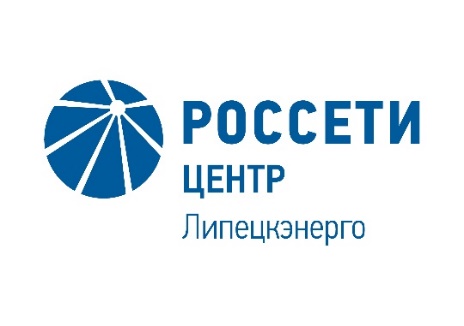 Публичное акционерное общество«Межрегиональная распределительнаясетевая компания Центра»Филиал ПАО «МРСК Центра» - «Липецкэнерго»№ лотаМарка, модель ТСГос. рег. знакГод выпускаПробег, кмНачальная цена, руб. 
(с учетом НДС)Шаг аукциона, руб.Техническое состояние 1УАЗ 22069-04  Е 117 ВО 482006268 46442 0001 260Неудовлетворительное2Бурильно-крановая машина БКМ-317 Е 957 ХХ 482007144 345240 0007 200Условно-пригодное3ГАЗ 33081 БКМ 31701 К 006 МС 482004133 159204 0006 120Условно-пригодное4УАЗ-31519 В 039 УВ 482002153 20432 400972Неудовлетворительное5Машина бурильно-крановая 48101А (БКМ-317) Е 024 НЕ 48200676 131108 0003 240Неудовлетворительное6Машина бурильно-крановая 48101А(БКМ-317)Е 023 НЕ 482006148 919240 0007 240Условно-пригодное7ГАЗ-2217-430 К 507 КМ 482008337 54960 0001 800Неудовлетворительное8Автомобиль-мастерская 4795-0000010-33 Е 659 УР 482007187 69960 0001 800Неудовлетворительное9УАЗ-390994-310 К 774 КМ 482008170 20075 6002 268Удовлетворительное10УАЗ-39094  С 010 ХС 482005119 40172 0002 160Удовлетворительное11УАЗ-39094  С 018 ХС 482005123 77572 0002 160Удовлетворительное12Машина бурильно-крановая 48101А(БКМ-317) Е 022 НЕ 48200692 904240 0007 200Условно-пригодное13УАЗ-3909 С 020 ЕТ 482003149 75731 200936Неудовлетворительное14Бурильно-крановая машина БКМ-317 Е 704 ХТ 48200750 856240 0007 200Условно-пригодное